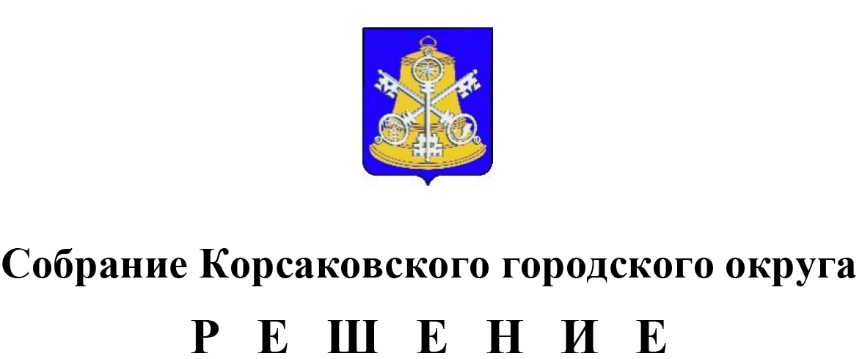 Об утверждении Положения о денежном содержании председателя и заместителя председателя контрольно-счетной палаты Корсаковского городского округа.На основании статей 6, 38, 53 Федерального закона от 06.10.2003 № 131-ФЗ «Об общих принципах организации местного самоуправления в Российской Федерации», статьи 86 Бюджетного кодекса Российской Федерации, статьи 44 Устава муниципального образования «Корсаковский городской округ» Сахалинской области Собрание РЕШИЛО:1. Утвердить Положение о денежном содержании председателя и заместителя председателя контрольно-счетной палаты Корсаковского городского округа (прилагается).2. Действие настоящего решения распространяются на правоотношения начиная с 01.02.2022.3. Опубликовать настоящее решение в газете «Восход».Председатель Собрания Корсаковского городского округа                                                                    Л.Д. ХмызМэрКорсаковского городского округа                                                                                 А.В. ИвашовУтвержденорешением СобранияКорсаковского городского округаОт___________2022 №________ ПОЛОЖЕНИЕО ДЕНЕЖНОМ СОДЕРЖАНИИ ПРЕДСЕДАТЕЛЯ И ЗАМЕСТИТЕЛЯ ПРЕДСЕДАТЕЛЯ КОНТРОЛЬНО-СЧЕТНОЙ ПАЛАТЫ КОРСАКОВСКОГО ГОРОДСКОГО ОКРУГАПоложение о денежном содержании председателя и заместителя председателя контрольно-счетной палаты Корсаковского городского округа, (далее - Положение), разработано на основании Федерального закона от 06.10.2003 № 131-ФЗ «Об общих принципах организации местного самоуправления в Российской Федерации», Федерального закона от 7.02.2011 № 6-ФЗ «Об общих принципах организации и деятельности контрольно-счетных органов субъектов Российской Федерации и муниципальных образований» (редакции ФЗ  от 01.07.2021 № 255-ФЗ), Устава Корсаковского городского округа.Положение определяет состав и порядок выплаты денежного содержания председателя и заместителя председателя контрольно-счетной палаты Корсаковского городского округа.1. Оплата труда председателя и заместителя председателя контрольно-счетной палаты Корсаковского городского округа1.1. Оплата труда председателя и заместителя председателя контрольно-счетной палаты Корсаковского городского округа, замещающих муниципальные должности, производится в виде денежного содержания.Денежное содержание председателя и заместителя председателя контрольно-счетной палаты, состоит из должностного оклада, установленного в соответствии с замещаемой ими муниципальной должностью (далее - должностной оклад), и дополнительных выплат. Выплата денежного содержания председателя и заместителя председателя контрольно-счетной палаты Корсаковского городского округа, осуществляется с применением районного коэффициента и процентных надбавок к заработной плате, предусмотренных федеральным законодательством и законодательством Сахалинской области.1.2. Должностной оклад председателя и заместителя председателя контрольно-счетной палаты, устанавливаются, определяются в соответствии со схемой должностных окладов согласно приложению № 1 к настоящему Положению.1.3. Денежное содержание председателя и заместителя председателя контрольно-счетной палаты, выплачивается за счет средств местного бюджета, предусмотренных на функционирование контрольно-счетной палаты Корсаковского городского округа.Фонд оплаты труда председателя и заместителя председателя контрольно-счетной палаты, формируется в соответствии с нормативными правовыми актами органов местного самоуправления с учетом районного коэффициента и процентных надбавок к заработной плате.1.4. Должностные оклады председателя и заместителя председателя контрольно-счетной палаты Корсаковского городского округа, установленных приложением № 1 к настоящему Положению, индексируются (увеличиваются) в соответствии с требованиями действующего законодательства. Индексация (увеличение) должностных окладов председателя и заместителя председателя контрольно-счетной палаты, производится распоряжением председателя контрольно-четной палаты одновременно с постановлением администрации Корсаковского городского округа об индексировании (увеличении) заработной платы для муниципальных служащих. При индексации (увеличении) должностных окладов их размеры подлежат округлению до целого рубля в сторону увеличения. 2. Дополнительные выплаты председателю и заместителю председателя контрольно-счетной палаты Корсаковского городского округа2.1. К дополнительным выплатам председателю и заместителю председателя контрольно-счетной палаты относятся:1) ежемесячное денежное поощрение:Председателю контрольно-счетной палаты в размере 2,1 должностных оклада;Заместителю председателя контрольно-счетной палаты 2,0 должностного оклада.2) ежеквартальное денежное поощрение в размере одного должностного оклада в квартал; Решение о выплате ежеквартального денежного поощрения оформляется распоряжением председателя контрольно-счетной палаты Корсаковского городского округа.3) единовременная выплата при предоставлении ежегодного оплачиваемого отпуска - в размере двух должностных окладов в год и материальная помощь в размере одного должностного оклада в год.Органы местного самоуправления Корсаковского городского округа не вправе устанавливать иные дополнительные выплаты председателю и заместителю председателя контрольно-счетной палаты не предусмотренные настоящим Положением, в том числе за счет иных источников доходов.Приложение № 1к Положениюо денежном содержании председателя и заместителя председателя контрольно-счетной палаты Корсаковского городского округаСХЕМАДОЛЖНОСТНЫХ ОКЛАДОВ ПРЕДСЕДАТЕЛЯ И ЗАМЕСТИТЕЛЯ ПРЕДСЕДАТЕЛЯ КОНТРОЛЬНО-СЧЕТНОЙ ПАЛАТЫ КОРСАКОВСКОГО ГОРОДСКОГО ОКРУГАНаименование должностиРазмеры окладов денежного содержания в месяц Председатель контрольно-счетной палаты27860Заместитель председателя контрольно-счетной палаты25143